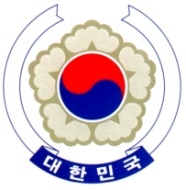 PERMANENT  OF THE The 37th Session of the UPR Working Group	<Check against delivery>Review of LebanonGeneva, 18 January 2021Statement of the Republic of KoreaThank you, Mr. President. The Republic of Korea warmly welcomes the delegation of Lebanon.We acknowledge the continued efforts made by Lebanon to protect and promote human rights. In particular, we welcome the advances made in its national legislation for the establishment of the National Human Rights Commission and the Committee for the Prevention of Torture.With such progress in mind, we would like to present the following recommendations to Lebanon. Step up its efforts to fully operationalize the National Human Rights Institution and the Committee for the Prevention of Torture to combat impunity and ensure appropriate judicial procedures; Make further legislative efforts to prevent domestic violence and lift its reservation to the Convention on the Elimination of All Forms of Discrimination against Women (CEDAW); andTake necessary steps to ensure the safety of journalists and peaceful protesters as a way to guarantee freedom of expression and assembly.We wish Lebanon a successful review. I thank you./END/